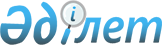 О выдаче разрешения на транзит через территорию Республики Казахстан военно-технического имущества из Российской Федерации в Республику ТаджикистанПостановление Правительства Республики Казахстан от 2 июня 2003 года N 508      В соответствии с Соглашением о перевозках специальных грузов и продукции военного назначения от 26 мая 1995 года между государствами-участниками Содружества Независимых Государств, Законом Республики Казахстан от 18 июня 1996 года "Об экспортном контроле" и постановлением Правительства Республики Казахстан от 11 августа 1999 года N 1143 "Отдельные вопросы транзита продукции, подлежащей экспортному контролю" Правительство Республики Казахстан постановляет: 

      1. Разрешить транзит через территорию Республики Казахстан из Российской Федерации в Республику Таджикистан военно-технического имущества для 201 мотострелковой дивизии Вооруженных сил Российской Федерации по номенклатуре и количеству согласно приложению. 

      2. Агентству таможенного контроля Республики Казахстан и Министерству транспорта и коммуникаций Республики Казахстан в установленном законодательством порядке обеспечить контроль за транзитом военно-технического имущества через территорию Республики Казахстан. 

      3. Настоящее постановление вступает в силу со дня подписания.       Премьер-Министр 

      Республики Казахстан 

Приложение               

к постановлению Правительства      

Республики Казахстан          

от 2 июня 2003 года N 508          Номенклатура и количество 

военно-технического имущества для 201 мотострелковой дивизии 

Вооруженных сил Российской Федерации, перевозимого 

через территорию Республики Казахстан       1. Маршрут: ст. Фрязино (Россия) - ст. Айни (Таджикистан) 

через погранпереходы: 

      Аксарайская - Бейнеу - Талимарджан - Разъезд N 161 - Сарыасия; 

      в составе: 1 крытый вагон; 

      отправитель - войсковая часть 42795 ВС РФ; 

      получатель - войсковая часть 01162 ВС РФ. ____________________________________________________________________ 

N !        Наименование          !   Код ТН ВЭД   ! Ед. ! Кол-во 

п/п!                              !                !изме-! 

   !                              !                !рения! 

-------------------------------------------------------------------- 

  1  Г250Г2        Генератор        8501             шт.     3 

  2  Г250Н2        Генератор        8501             шт.     3 

  3  Г273-010      Щеткодержатель   8512             к-т    60 

  4  РР129         Реле регулятор   8309             шт.    20 

  5  ВК-314        Включатель       9107    9107     шт.    60 

  6  ВК354-01      Включатель       9107    9107     шт.    20 

  7  Р132          Распределитель   8511             шт.    10 

  8  13.3734       Коммутатор       8309             шт.    30 

  9  Р21-300       Пластина 

                   прерывателя      8407    8407     шт.    50 

10  Р12-500       Крышка           8309             шт.    50 

11  Р132-500      Крышка           8309             шт.    50 

12  К42-18-2      Конденсатор      8418             шт.    50 

13  К42-18-2      Конденсатор      8418             шт.    50 

14  К42-18-6      Конденсатор      8418             шт.    50 

15  П312          Переключатель    9107     9107    шт.   100 

16  ПД511Е        Блок             8408     8408    шт.    20 

17  157Д-1308020  Ремень           8484     8403    шт.   100 

18  Комплект "А"  Комплект 

                   для ремонта 

                   генератора       8501             шт.     4 

19  Г250Е1-010    Щеткодержатель   8512             к-т    30 

20  РР132А/       Регулятор 

     2702.3702     напряжения       8418             шт.    40 

21  2712.3701     Регулятор 

                   напряжения       8418             шт.    20 

22  Я-112А        Регулятор 

                   напряжения       8418             шт.    40 

23  Я-120М1       Регулятор 

                   напряжения       8418             шт.    40 

24  ВК12Б         Включатель       9107      9107   шт.    60 

25  52.3710       Включатель       9107      9107   шт.    60 

26  ВК412         Включатель       9107      9107   шт.    60 

27  Б5А**         Катушка 

                   зажигания        8511             шт.    60 

28  Б111Б         Катушка 

                   зажигания        8511             шт.    60 

29  Р51**         Распределитель   8511             шт.    10 

30  Р102Б         Распределитель   8511             шт.    10 

31  ТК101А2       Коммутатор       8309             шт.    30 

32  Р119-ЗООВ     Пластина 

                   прерывателя      8407       8407  шт.    50 

33  Р35-500       Крышка           8309             шт.    50 

34  Р102-500      Крышка           8309             шт.    50 

35  Р133-500      Крышка           8309             шт.    50 

36  Р351-500      Крышка           8309             шт.    50 

37  Р41-510Б      Уголек 

                   с пружиной       8407       8407  шт.    50 

38  К-42-18-9     Конденсатор      8418             шт.    50 

39  СН423         Свеча зажигания  8511             шт.   420 

40  СТ2А          Стартер          8407       8407  шт.    10 

41  СТ106         Стартер          8407       8407  шт.     3 

42  СТ142Б1       Стартер          8407       8407  шт.    25 

43  СТ230-600-01  Привод стартера  8407       8407  шт.   100 

44  РС14Б1        Реле стартера    8407       8407  шт.    30 

45  СТ142Б-800    Реле стартера    8407       8407  шт.    50 

46  СТ230А-800    Реле стартера    8407       8407  шт.    50 

47  СТ230Б2-800   Реле стартера    8407       8407  шт.    30 

48  5102.3709     Переключатель    9107       9107  шт.   100 

49  5112.3709     Переключатель    9107       9107  шт.    50 

50  П110А         Переключатель    9107       9107  шт.    50 

51  П-147-01.11   Переключатель    9107       9107  шт.    50 

52  П-147-01.14   Переключатель    9107       9107  шт.   100 

53  ФГ-16         Фара             8512       8512  шт.    30 

54  40.3711010    Фара             8512       8512  шт.    30 

55  ФГ-125        Фара             8512       8512  шт.    20 

56  11.3743010    Фара             8512       8512  шт.    60 

57  404.3711010   Фара             8512       8512  шт.    60 

58  17.3711010    Фара             8512       8512  шт.    60 

59  ФГ140-200Б1   Оптический 

                   элемент          8512       8512  шт.    60 

60  ПФ110В        Фонарь передний  8512       8512  шт.   100 

61  ПФ133-3712221 Фонарь передний  8512       8512  шт.   100 

62  ПФ133А        Фонарь передний  8512       8512  шт.   100 

63  УП-101-01     Указатель 

                   поворота         8512       8512  шт.    80 

64  ФП101Г        Фонарь задний    8512       8512  шт.    80 

65  355.3716010   Фонарь задний    8512       8512  шт.    80 

66  ФП133А        Фонарь задний    8512       8512  шт.    80 

67  ПД511         Блок             8408       8408  шт.    20 

68  ПК2-250       Вставка 

                   светомаск.       8512       8512  шт.   100 

69  СЭ06Г         Сигнал           8512       8512  шт.    30 

70  ПР-103        Блок 

                   предохранителей  8512       8512  шт.    20 

71  ПР-119-01     Блок 

                   предохранителей  8512       8512  шт.    20 

72  ПР-120-01     Блок 

                   предохранителей  8512       8512  шт.    20 

73  292.3722      Предохранитель   8512       8512  шт.   100 

74  РС-65         Реле перегрева   8407       8407  шт.    20 

75  РС66В         Датчик           8407       8407  шт.    10 

76  РС401Б        Реле             8407       8407  шт.    50 

77  2602.3477     Реле             8407       8407  шт.    50 

78  740-1000102   Вкладыш          8484       8403  к-т.    6 

79  740-1000104Р  Вкладыш          8484       8403  к-т.   16 

80  7401-1000107  Вкладыш          8484       8403  к-т.    8 

81  740-1000128   Гильза           8409       8409  к-т.   96 

82  740-1002012   Блок             8407       8407   шт.    2 

83  33-1106010    Насос            8408       8408   шт.    4 

84  33-1106350    Насос            8408       8408   шт.   10 

85  740-1109560   Элемент 

                   фильтрующий      8407       8407   шт.  200 

86  33-1111074    Пара плунжерная  8407       8407   шт.   96 

87  4310-0000021  Групповой 

                   эксплуатационный 

                   комплект 

                   КамАЗ-4310       8408       8408   шт.    3 

88  5410-1101010  Бак              7321       7321   шт.    6 

89  4310-1104180  Трубка           8401              шт.   10 

90  5410-1104160  Кран             8481              шт.    8 

91  4310-1104182  Трубка           8401              шт.    4 

92  4310-1203010  Труба            8703       8409   шт.    2 

93  4310-1203011  Труба            8703       8409   шт.    2 

94  43105-1203048 Труба            8703       8409   шт.    2 

95  4310-1203051  Труба            8703       8409   шт.    2 

96  4310-1203214  Труба            8703       8409   шт.    2 

97  4310-3400020  Рулевой механизм 8407       8407   шт.    1 

98  4310-3407200  Насос            8408       8408   шт.    6 

99  100-3519200   Камера тормозная 8484       8403   шт.   16 

100  1820-400-533  Автошина         8708       8431  к-т.   70 

-------------------------------------------------------------------- 

 

        2. Маршрут: ст. Сызрань-1 (Россия) - ст. Айни (Таджикистан) 

через погранпереходы: 

      Илецк 1 - Ченгельды - Талимарджан - Разъезд N 161 - Сарыасия; 

      в составе: 7 (семь) крытых вагонов; 

      отправитель - войсковая часть 42787 ВС РФ; 

      получатель - войсковая часть 01162 ВС РФ. ____________________________________________________________________ 

N !        Наименование          !   Код ТН ВЭД   ! Ед. ! Кол-во 

п/п!                              !                !изме-! 

   !                              !                !рения! 

-------------------------------------------------------------------- 

  1  740-1000102Р1 Вкладыш           8484     8403   к-т    20 

  2  740-1000102Р2 Вкладыш           8484     8403   к-т    20 

  3  740-10001ОР2  Вкладыш           8484     8403   к-т     8 

  4  740^003013-20 Головка 

                   цилиндра в сборе  8409     8409    шт.   16 

  5  740-1003212- 

     20            Прокладка 

                   гол. цилин.       8484     8403    шт.  400 

  6  740-1005183   Полукольцо        8484     8403    шт.   16 

  7  740-1005184   Полукольцо        8484     8403    шт.  100 

  8  740-1006214   Шестерня          8484     8403    шт.   10 

  9  740-1007010- 

     01            Клапан впускной   8481             шт.   64 

10  740-1007015   Клапан выпускной  8481             шт.   64 

11  740-1009040   Прокладка         8484     8403    шт.   80 

12  740-101203810 Элемент масл. 

                   фильтра           8407      8407   шт.  800 

13  33-1106010    Насос             8407      8407   шт.   10 

14  740-1109560-  Элемент      

     02            фильтрующий       8407      8407   шт.  200 

15  271-1112010   Форсунка в сб.    8407      8407   шт.   96 

16  33-1112110-12 Распылитель       8407      8407   шт.  160 

17  740-1008050   Прокладка         8484      8403   шт.  160 

18  740-1012122- 

     10            Прокладка         8484      8403   шт.  160 

19  740-1008045   Втулка            8484      8403   шт.  240 

20  740-1002031   Кольцо            8485      8485   шт.  240 

21  740-1003040   Кольцо            8485      8485   шт.  240 

22  740-1002024   Кольцо            8485      8485   шт.  240 

23  740-1003270   Прокладка         8484      8403   шт.  240 

24  740-1003213   Прокладка         8484      8403   шт.  240 

25  740-2402052   Сальник           8484      8403   шт.  100 

26  740-1005154   Сальник           8484      8403   шт.  100 

27  740-1009010-  Поддон 

     10            блока цилиндров   8407      8407   шт.    2 

28  4310-1104182  Трубка            8401             шт.    4 

29  4310-1109410  Переходник        8484      8403   шт.    5 

30  740-1115030- 

     20            Патрубок          4009             шт.    6 

31  4310-1203020  Прокладка         8484      8403   шт.   20 

32  43105-1203048 Труба выпускная   8703      8409   шт.    2 

33  4310-1203051  Труба глушителя   8703      8409   шт.    2 

34  4310-1602590  Шланг             4009             шт.   16 

35  4310-1801023  Балка             7326      7326   шт.    2 

36  4310-1601028  Подушка подвески  8407      8407   шт.   60 

37  4310-1802110  Вал               8407      8407   шт.    3 

38  4310-1802112  Шестерня          8407      8407   шт.    6 

39  4310-1802118  Крышка            8309             шт.    2 

40  4310-1802119  Прокладка         8484      8403   шт.   20 

41  4310-1802158  Сателлит 

                   дифференц.        8407      8407   шт.    5 

42  4310-1802159  Втулка            8407      8407   шт.    5 

43  4310-1802167  Втулка            8407      8407   шт.    5 

44  4310-1802180  Шестерня          8407      8407   шт.   10 

45  4310-1802189  Шестерня          8407      8407   шт.   10 

46  4310-1803010  Механизм          8407      8407   шт.   10 

47  4310-1803010- 

     10            Механизм          8407      8407   шт.   10 

48  4310-1803012- 

     10            Механизм          8407      8407   шт.   10 

49  4310-2302010  Главная передача  8407      8407   шт.    1 

50  4310-2302015  Картер            8407      8407   шт.    2 

51  4310-2302024  Вал               8407      8407   шт.    1 

52  4310-2302034  Прокладка         8484      8403   шт.    5 

53  4310-2303010  Дифференциал 

                   в сб.             8407      8407   шт.    2 

54  4310-2303016  Чашка 

                   дифференциала     8407      8407  к-т.    5 

55  5320-2403010- 

     20            Дифференциал      8407      8407   шт.   10 

56  4310-2403070  Полуось           8407      8407   шт.    3 

57  864158-10     Манжета           8484      8403   шт.   20 

58  4310-2501010  Картер            8407      8407   шт.    2 

59  4310-2919013  Штанга            8407      8407   шт.    6 

60  864149-30     Манжета           8484      8403   шт.   20 

61  4310-3103058  Сальник           8484      8403   шт.   20 

62  4310-3124010  Головка 

                   подвода воздуха   8407      8407   шт.   10 

63  4310-3124025  Манжета           8484      8403   шт.   40 

64  4310-3124026  Пружина манжеты   8484      8403   шт.   40 

65  4310-3124110  Кран              8481             шт.   10 

66  4310-3124113  Прокладка крана   8484      8403   шт.   30 

67  4310-3124145  Кожух             7325      7325   шт.   16 

68  4310-5001074  Кронштейн         7326      7326   шт.    8 

69  4310-8508010  Тент с каркасом   6306             шт.    4 

70  ЛКН931290     Кислота 

                   аккумуляторная    2807            к-т  5000 

71  А11           Свеча зажигания   8511             шт.  200 

72  А14В2         Свеча зажигания   8511             шт.  200 

73  СН307В        Свеча зажигания   8511             шт.  200 

74  Г-288         Генератор         8501             шт.   20 

75  17.3701-30    Генератор         8501            к-т.    2 

76  Г250 Е2       Генератор         8501             шт.    2 

77  Г254В         Генератор         8501             шт.    1 

78  Г287          Генератор         8501             шт.    4 

79  3842.3701-10  Генератор         8501             шт.    2 

80  6562.3701     Генератор         8501             шт.    4 

81  Г290          Генератор         8501             шт.    2 

82  Г250А1-010А   Щеткодержатель    8512             шт.   60 

83  БВП46-65      Выпрямительный 

                   блок              9107      9107   шт.   40 

84  25.3702       Регулятор         9107      9107   шт.   20 

85  РР361А        Реле              8407      8407   шт.   20 

86  ВК13Б         Включатель        9107      9107   шт.   60 

87  ВК-318В.3704  Включатель        9107      9107   шт.   60 

88  ВК322.3710    Включатель        9107      9107   шт.   60 

89  ВК-343-02.16  Включатель        9107      9107   шт.   60 

90  Р100-200      Валик             7326      7326   шт.   30 

91  245.3710      Включатель        9107      9107   шт.   60 

92  245.3710-01   Включатель        9107      9107   шт.   60 

93  1400.3737     Включатель        9107      9107   шт.   60 

94  Б102Б         Катушка зажигания 8511             шт.   60 

95  Б114Б         Катушка зажигания 8511             шт.   60 

96  Б115В2        Катушка зажигания 8511             шт.   60 

97  Б200*         Катушка зажигания 8511             шт.   30 

98  Р105          Распределитель    8511             шт.   10 

99  Р119Б         Распределитель    8511             шт.   10 

100  Р351          Распределитель    8511             шт.   10 

101  49.3706       Распределитель    8511             шт.   10 

102  ТК102А        Коммутатор        8309             шт.   30 

103  17,3734       Коммутатор        8309             шт.   30 

104  ТК-200-01     Коммутатор        8309             шт.   30 

105  13.3734-01    Коммутатор        8309             шт.   30 

106  47.3734       Коммутатор        8309             шт.   15 

107  Р4-080        Комплект деталей 

                   прерывателя       8407      8407  к-т.   50 

108  Р119-500      Крышка            8309             шт.   50 

109  Р133-510      Контакт           9107      9107   шт.   50 

110  А11           Свеча зажигания   8511             шт.  220 

111  А14В2         Свеча зажигания   4009             шт.  220 

112  СН307В        Свеча зажигания   8484      8403   шт.  200 

113  11.3740       Свеча             8703      8409   шт.   20 

114  СР65А1        Свеча накаливания 8703      8409   шт.  420 

115  СТ230А1       Стартер           4009             шт.   10 

116  СТ230Б4       Стартер           7326      7326   шт.    5 

117  СТ230К1       Стартер           8407      8407   шт.   10 

118  2502.3708     Стартер           8407      8407   шт.   10 

119  42.3708       Стартер           8407      8407   шт.   10 

120  4211.3708-01  Стартер           8309             шт.   10 

121  СТ2-400       Крышка            8484      8403   шт.   20 

122  СТ230Б-400-10 Крышка            8407      8407   шт.   30 

123  СТ130А2-600"  Привод стартера   8407      8407   шт.   50 

124  PC103         Реле стартера     8407      8407   шт.  100 

125  СТ230Б1- 

     800-10        Реле стартера     8407      8407   шт.   20 

126  РС502         Реле стартера     8407      8407   шт.  100 

127  738.3747      Реле стартера     8407      8407   шт.  100 

128  738.3747-20   Реле стартера     8407      8407   шт.  100 

129  732.3747      Реле стартера     8407      8407   шт.  100 

130  4211. 

     3708800-01    Реле стартера     8407      8407   шт.   50 

131  П29В          Переключатель     8407      8407   шт.   40 

132  П38           Переключатель     8407      8407   шт.  100 

133  П39А          Переключатель     8484      8403   шт.  100 

134  П53А          Переключатель     8407      8407   шт.   30 

135  п109Б2        Переключатель     8407      8407   шт.  100 

136  П145          Переключатель     8407      8407   шт.  100 

137  П305          Переключатель     8407      8407   шт.  100 

138  ФГ16К         Фара              8484      8403   шт.   30 

139  401.3711010   Фара              8407      8407   шт.   60 

140  ФГ152А        Фара              8407      8407   шт.   60 

141  40.3711.200   Оптический 

                   элемент           8484      8403   шт.   60 

142  ПФ10И"        Фонарь передний   8484      8403   шт.   50 

143  ПФ130А        Фонарь передний   8407      8407   шт.  100 

144  ПФ130АБ       Фонарь передний   8484      8403   шт.  100 

145  ПФ133АБ       Фонарь передний   8484      8403   шт.   50 

146  ФП101         Фонарь задний     8481             шт.   80 

147  354.3716010   Фонарь задний     8484      8403   шт.   80 

148  ФП13ЭАБ       Фонарь задний     7325      7325   шт.   80 

149  ФП134         Фонарь задний     7326      7326   шт.   80 

150  481.3716      Фонарь задний     6306             шт.   80 

151  ФП310Е        Фонарь задний     2807             шт.   80 

152  ПД308А        Лампа подкапотная 8511             шт.   20 

153  ПД308Б        Лампа подкапотная 8511             шт.   20 

154  ПД511К        Блок              8511             шт.   20 

155  ПД511         Блок              8501             шт.   20 

156  ПП 1-3713200  Патрон лампы      8501             шт.   30 

157  20.3721-01Г   Сигнал            8501             шт.   30 

158  ПР-112-01     Блок              8501             шт.   20 

159  13.3722       Блок              8501             шт.   20 

160  29.3722       Предохранитель    8501             шт.   30 

161  291.3722      Предохранитель    8501             шт.   30 

162  РС57          Реле              8501             шт.   50 

163  15.3747       Клапан 

                   электромагнитный  8512             шт.   50 

164  РС493         Реле-прерыватель  9107      9107   шт.   50 

165  РС950И        Прерыватель       9107      9107   шт.   50 

166  РС951А        Реле-прерыватель  8407      8407   шт.   50 

167  20-3501105    Накладка          9107      9107   шт.  600 

168  24-3501105-01 Накладка          9107      9107   шт.   30 

169  24-3501105-02 Накладка          9107      9107   шт.   30 

170  375-3501105Д  Накладка          9107      9107   шт.  400 

171  5511-3501105  Накладка          7326      7326   шт.  400 

172  5320-3501105  Накладка          9107      9107   шт.  800 

173  20-3501106    Накладка          9107      9107   шт.  400 

174  69-3507020Б   Накладка          9107      9107   шт.  100 

175  130-3507020   Накладка          8511             шт.   50 

176  130-1601138- 

     А2            Накладка          8511             шт.   50 

177  130-1601138- 

     А2            Накладка          8511             шт.   30 

178  14.1601138- 

     30            Накладка          8511             шт.  200 

179  20-1601138    Накладка          8511             шт.   10 

180  51-1601138- 

     Б1            Накладка          8511             шт.   60 

181  135Е-1307085  Ремень            8511             шт.   12 

182  236-1307170   Ремень            8511             шт.   80 

183  236-1307170   Ремень            8309             шт.   80 

184  238НБ-1307170 Ремень            8309             шт.   80 

185  740-1307170- 

     20            Ремень            8309             шт.  300 

186  12-1308020-А3 Ремень            8309             шт.   40 

187  21-1308020    Ремень            8309             шт.  200 

188  53-1308020    Ремень            8407      8407   шт.   50 

189  66-1308020    Ремень            8309             шт.   60 

190  130-3407209   Ремень            9107      9107   шт.   40 

191  503-3407209   Ремень            8511             шт.   40 

192  130-3509250   Ремень            4009             шт.   60 

193  236-3701032   Ремень            8484      8403   шт.   50 

194  66-4201069    Ремень            8703      8409   шт.   40 

195  СМД-14К- 

     1328-1        Ремень            8703      8409   шт.   20 

196  СМД-14К- 

     1328А         Ремень            4009             шт.   40 

197  740-1308020- 

     30            Ремень            7326      7326   шт.  800 

198  451М-1011009- 

     02            Насос масляный    8407      8407   шт.    5 

199  2101-1012005  Фильтр очистки 

                   масла             8407      8407   шт.   40 

200  469-1101008   Бак топливный     8407      8407   шт.    1 

201  469-1101009   Бак топливный     8309             шт.    1 

202  469-1104080   Шланг             8484      8403   шт.    5 

203  469-1104100   Шланг             8407      8407   шт.    5 

204  469-1108055   Наконечник        8407      8407   шт.   20 

205  3151-1200012- 

     07            Глушитель в сб.   8407      8407   шт.    5 

206  469-1203010- 

     11            Труба приемная    8407      8407   шт.   10 

207  469-1602300   Цилиндр главный   8407      8407   шт.    5 

208  469-1602510   Цилиндр привода   8407      8407   шт.    5 

209  469-1701048   Вал промежуточный 8407      8407   шт.    3 

210  469-1701082   Шестерня          8407      8407   шт.    5 

211  469-1701105   Вал вторичный     8407      8407   шт.    5 

212  469-1701110   Шестерня          8407      8407   шт.    5 

213  469-1701113   Шестерня          8407      8407   шт.    5 

214  469-1701116   Муфта             8484      8403   шт.    5 

215  469-1701125   Шестерня          8407      8407   шт.    5 

216  469-1701134   Муфта             8407      8407   шт.    5 

217  469-1701164   Кольцо            8407      8407   шт.    5 

218  469-1702015- 

     30            Крышка            8407      8407   шт.    5 

219  469-1702024- 

     11            Вилка             8484      8403   шт.    5 

220  469-1702030-А Вилка             8407      8407   шт.    5 

221  469-1702111   Крышка            8407      8407   шт.    2 

222  469-1702148   Кольцо            8484      8403   шт.    5 

223  ВК-469- 

     2402020       Шестерни          8484      8403   шт.    5 

224  469-2402100- 

     01            Фланец            8407      8407   шт.    5 

225  469-2403011-  Дифференциал 

     01            в сб.             8484      8403   шт.   10 

226  469-2403071   Полуось 

                   заднего моста     8484      8403   шт.    8 

227  469-2407165   Втулка            8481             шт.   40 

228  469-2407190   Фланец            8484      8403   шт.   10 

229  469-2803015- 

     01            Бампер передний   7325      7325   шт.    4 

230  469-2902015- 

     03            Лист рессоры N 1  7326      7326   шт.    5 

231  469-2902051- 

     03            Лист рессоры N 3  6306             шт.    5 

232  469-2902102- 

     03            Лист рессоры N 2  2807             шт.    5 

233  469-2902418- 

     02            Подкладка         8511             шт.    5 

234  469-2902419- 

     02            Подкладка         8511             шт.    5 

235  469-2902444   Кронштейн         8511             шт.    5 

236  469-2902446   Кронштейн         8501             шт.    5 

237  469-2902447   Кронштейн         8501             шт.    5 

238  469-2902458- 

     01            Щека рессоры      8501             шт.    5 

239  469-2902466- 

     01            Щека рессоры      8501             шт.    5 

240  3151-2905006  Амортизатор       8501             шт.   20 

241  469-2912015- 

     03            Лист рессоры N 1  8501             шт.   10 

242  469-2912051- 

     03            Лист рессоры N 3  8501             шт.   10 

243  469-2912102- 

     03            Лист рессоры N 2  8501             шт.   10 

244  3151-3414013- 

     01            Тяга сошки        8512             шт.   10 

245  469-3414054- 

     01            Тяга              9107      9107   шт.    5 

246  469-3414066   Сухарь            9107      9107   шт.   20 

247  ВК-469- 

     3103006-02    Cтупица           8407      8407   шт.   15 

248  469-3401090   Сошка             9107      9107   шт.    5 

249  3151-3501010  Тормоз            9107      9107   шт.    3 

250  3151-3501011  Тормоз            9107      9107   шт.    3 

251  469-3501070   Барабан           9107      9107   шт.   10 

252  469-3501042   Поршень           7326      7326   шт.   10 

253  469-3501086   Трубка            9107      9107   шт.   10 

254  3151-3501087  Трубка            9107      9107   шт.    5 

255  3151-3502010  Тормоз            9107      9107   шт.    2 

256  469-3505010   Цилиндр           8511             шт.    5 

257  3151-3502011  Тормоз            8511             шт.    2 

258  469-3506006-Р Трубка            8511             шт.    5 

259  3151-3502040  Цилиндр           8511             шт.    5 

260  469-3506015- 

     10Р           Трубка            8511             шт.    5 

261  469-3506023- 

     11Р           Трубка            8511             шт.    5 

262  469-3506030-Р Трубка            8511             шт.    5 

263  469-3506035-Р Трубка            8511             шт.    5 

264  469-3506020- 

     20Р           Трубка            8309             шт.   20 

265  3151-3508015  Рычаг             8309             шт.    5 

266  469-3508048- 

     01            Сектор рычага     8309             шт.    5 

267  469-6100018   Дверь правая      8309             шт.    3 

268  469-6100019   Дверь левая       8309             шт.    3 

269  469-6105012- 

     04            Замок             8407      8407   шт.    6 

270  469-6105013- 

     04            Замок             8309             шт.    6 

271  469-6110016   Надставка         9107      9107   шт.  

272  469-6110017   Надставка         8511             шт. 

273  1169-6210016  Надставка         7326      7326   шт.    5 

274  469-6210017   Надставка         7326      7326   шт.    5 

275  469-8401108   Облицовка         8407      8407   шт.    4 

276  469-6402018   Панель капота     8407      8407   шт.    2 

277  469-8403010   Крыло             3407      8407   шт.    5 

278  469-8403011   Крыло             6407      8407   шт.    5 

279  740-1000400- 

     20            Двигатель         8407      8407   шт.    1 

280  740-1000410- 

     20            Двигатель         8407      8407   шт.    1 

281  14-1700026    Коробка перемены 

                   передач           8407      8407   шт.    1 

282  4310-1800020  Раздаточная 

                   коробка           8407      8407   шт.    1 

283  6СТ-60        Аккумуляторная 

                   батарея           8407      8407   шт.   66 

284  6СТ-75        Аккумуляторная 

                   батарея           8407      8407   шт.   83 

285  6СТ-190       Аккумуляторная 

                   батарея           8407      8407   шт.  414 

286  1300-530- 

     533           Автошина ВИ-3     8708      8431  к-т.   49 

287  1220x400- 

     533           Автошина И-П184   8708      8431  к-т.  240 

288  370-508       Автошина ОИ-25, 

     (14.00-20)    10сп.             8708      8431  к-т.  210 

289  12,ООР20      Автошина КИ-113   8708      8431  к-т.  120 

290  215/90-15С    

     (8.40-15)     Автошина Я-192    8708      8431  к-т.   50 

291  185/82R15     Автошина Я-288    8708      8431  к-т.   25 

----------------------------------------------------------------- 

 

      3. Маршрут: ст.Раменское (Россия) - ст.Айни (Таджикистан) 

через погранпереходы: 

      Аксарайская - Бейнеу - Талимарджан - Разъезд N 161 - Сарыасия; 

      в составе: 2 (два) крытых вагона; 

      отправитель - войсковая часть 74048 ВС РФ; 

      получатель войсковая часть 01 162 ВС РФ. ____________________________________________________________________ 

N !        Наименование          !   Код ТН ВЭД   ! Ед. ! Кол-во 

п/п!                              !                !изме-! 

   !                              !                !рения! 

-------------------------------------------------------------------- 

1   ТЭМ-15        Датчик           8407      8407    шт.    20 

2   ЭДМУ.6Н       Манометр         8407      8407    шт.    20 

3.  2ТУЭ-111      Термометр        9025              шт.    20 

4   6СТЭН-140     Аккумуляторная 

                   батарея          8407      8407    шт.    34 

5   12СТ-85       Аккумуляторная 

                   батарея          8407      8407    шт.    60 

6   ТШ-4          Шлемофон ТШ-4 

                   летний           6506      6518    шт.   400 

7   49Б-1700009   Коробка 

                   передач левая    8408      8408    шт.    10 

8   49Б-1700042   Коробка передач 

                   правая           8408      8408    шт.     5 

9   4905-2300010  Мост             8407      6407    шт.    10 

10   5903-2350010  Мост             8407      8407    шт.     5 

11   4905-2450010  Мост             8407      8407    шт.     5 

12   5903-1013010  Радиатор         8408      8408    шт.     5 

13   сб.329-61-1   Фильтрпакет      8408      8408    шт.   300 

14   сб.317-0030   Форсунка         8407      8407    шт.    40 

15   МЗН-2         Насос            8408      8408    шт.     1 

16   4905-2602008  Колесный 

                   редуктор БТР80   8408      8408    шт.    30 

17   РНМ-10        Насос            8406      8408    шт.    10 

18   303-07-22     Гильза           8407      8407    шт.   120 

19   УТД.20        Двигатель        8408      8408    шт.     7 

20   303-10-4      Кольцо           3485      8485    шт.   240 

21   740-1000102Р5 Вкладыш          8484      8403   к-т      2 

22   3304-05-24-1  Поршень          8407      8407    шт.    40 

23   сб.3304-03-5  Шатун            6407      8407    шт.    60 

24   сб.3305-01- 

     17            Вал коленчатый   8407      8407    шт.    10 

25   40У8-13       Рукав            590Э      5909     м.    50 

26   40У10-1Э      Рукав            5909      5909     м.    50 

27   40У12-13      Рукав            5909      5909     м.    50 

28   40У16-13      Рукав            5909      5909     м.    50 

29   40У18-13      Рукав            5909      5909     м.    50 

30   40У20-7       Рукав            5909      5909     м     50 

31   40У25-13      Рукав            5909      5909     м.    50 

32   40УЗО-7       Рукав            5909      5909     м     50 

33   40У36-7       Рукав            5909      5909     м.    50 

34   40У4В-7       Рукав            5909      5909     м.    50 

35   40У142-1      Рукав            5909      5909     м.    50 

36   ЗТ20-15       Рукав            5909      5909     м.    50 

37   2Т25-15       Рукав            5909      5909     м.    50 

38   2Т10-15       Рукав            5909      5909     м.    50 

39   ЗТ10-15       Рукав            5909      5909     м.    50 

40   ЗТ16-15       Рукав            5909      5509     м.    50 

41   ЗТ20-15       Рукав            5909      5909     м.    50 

42   ЭДМ-14.000ГЦЗ Электродвигатель 8501      8501    шт.    10 

43   ЭДМ-20000ГЦЗ  Электродвигатель 8501      8501    шт.    10 

44   142-16010ЭО   Диск             8708              шт.    25 

45   4310-3-107200 Насос            8408      8408    шт.     5 

46   4905-3907010  Трос             7312              шт.    35 

47   4905-3504079- 

     11            Тормозной кран   8481              шт.    30 

48   4905-3505010  Тормозной 

                   цилиндр          8412       6412   шт.    20 

49   740.1004045   Шатун в сборе    8407       8407   шт.    50 

50   740-1005008   Вал коленчатый   8407       8407   шт.     2 

51   740-1117118   Прокладка        8484       8403   шт.   130 

52   740-1003040   Кольцо           8485       8485   шт.   100 

53   740-1000104   Вкладыш          8484       8403  к-т.     2 

54   740-1000104Р1 Вкладыш          8484       8403  к-т.     2 

55   740-1000104Р2 Вкладыш          8484       8403  к-т.     2 

56   740-1000104Р3 Вкладыш          8484       8403  к-т.     2 

57   740-1000104Р4 Вкладыш          8484       8403  к-т.     2 

58   740-1000104Р5 Вкладыш          8484       8403  к-т.     2 

59   740-1002012   Блок             8407       8407   шт.     3 

60   740-1003466- 

     10            Кольцо           8485       8485   шт.    80 

61   740-1000102   Вкладыш          8484       8403  к-т      2 

62   740-1000102Р1 Вкладыш          8484       8403  к-т      2 

63   740-1000102Р2 Вкладыш          8484       8403  к-т      2 

64   740-1000102Р3 Вкладыш          8484       8403  к-т.     2 

65   740-1000102Р4 Вкладыш          8484       8403  к-т      2 

66   КИ-80Н        Автошина         8708       8431   шт.   130 

------------------------------------------------------------------- 

 

      4. Маршрут: ст. Селикса (Россия) - ст. Айни (Таджикистан) 

через погранпереходы: 

      Аксарайская - Бейнеу - Талимарджан - Разъезд N 161 - Сарыасия; 

      в составе: 2 (два) крытых вагона; 

      отправитель - войсковая часть 75053 ВС РФ; 

      получатель - войсковая часть 01162 ВС РФ. ____________________________________________________________________ 

N !        Наименование          !   Код ТН ВЭД   ! Ед. ! Кол-во 

п/п!                              !                !изме-! 

   !                              !                !рения! 

-------------------------------------------------------------------- 

1   УТД-20        Двигатель        8408      8408    шт.    1 

2   765-35-06.141 Гусеничная 

                   лента БМП-2      8408      8408    шт.   10 

3   В-46-6        Двигатель        8408      8408    шт.    5 

4   7403          Силовой агрегат  8408      8408    шт.    6 

5   675.47с6125   Крыло            8407      8407    шт.   10 

6   49Б-          

     1000400/401   Двигатель        8408      8408    шт.    2 

7   4902-1000401  Двигатель        8408      8408    шт.    2 

8   49-2300010    Мост             8408      8408    шт.    4 

9   49-2350010    Мост             8408      8408    шт.    4 

10   49-2400010    Мост             8408      8408    шт.    4 

11   49-2450010    Мост             8408      8408    шт.    4 

12   765-34-сб123  Каток            8408      8408    шт.  100 

13   765-03с6178   Радиатор         8408      8408    шт.    5 

14   765-03сб161   Радиатор         8408      8408    шт.    5 

15   5903-1013010  Радиатор         8408      8408    шт.   10 

16   БЦН-1         Насос            8408      8408    шт.   10 

17   4905-2614006  Редуктор         8408      8408    шт.   30 

18   4905-2614007  Редуктор         8408      8408    шт.   30 

19   49Б-2602010   Редуктор         8408      8408    шт.   10 

20   49Б-2602011   Редуктор         8408      8408    шт.   10 

21   49Б-2614010   Редуктор         8408      8408    шт.   10 

22   49Б-2614011   Редуктор         8408      8408    шт.   10 

23   49.05-3501010 Тормоз           7326      7326    шт.   20 

24   49.05-3501011 Тормоз           7326      7326    шт.   20 

25   33-1111074    Плунжерная пара  8408      8408    шт.   20 

26   740-1003214   Прокладка        8484      8403    шт.  350 

27   ТС-107- 

     1306100       Термостат        9032              шт.   20 

28   С620-27-004   Насос            8408      8408    шт.   15 

29   КВсб05-35     Фильтр           8408      8408    шт.   50 

30   С620-17-011   Распылитель      8408      8408    шт.   60 

31   740-1117040   Фильтр           8408      8408    шт.  300 

32   765-12-с6102  Диск ведомый     8708              шт.   20 

33   765-08с6184   Паровоздушный 

                   клапан           8481              шт.   15 

34   765-93с6195   Трос             7312              шт.   35 

35   765-78с6281   Компрессор       8414      8467    шт.    2 

36   765-12с6102   Диск             8708              шт.   25 

37   765-14с6110   Лента            8408      8408    шт.   30 

38   765-10с6543   Коробка          8408      8408    шт.   10 

39   765-10с6542   Коробка          8408      8408    шт.   10 

40   76508с6184    Клапан           8481              шт.   10 

41   675.47.c6121  Крыло            8407      8407    шт.   10 

42   675.47с6122   Крыло            8407      8407    шт.   10 

43   675.47с6123   Крыло            8407      8407    шт.   10 

44   675.47с6124   Крыло            8407      8407    шт.   10 

45   675.47с6139   Поплавок         8407      8407    шт.   10 

46   675.47с6140   Поплавок         8407      8407    шт.   10 

47   765.06с6268   Бак              7321      7321    шт.    5 

48   20-01-51-1    Кольцо           8485      8485    шт.  180 

49   20.01.52.     Кольцо           8485      8485    шт.   40 

50   c6.20.04.17. 

     1P1           Вкладыш          8484      8403    шт.   60 

51   20.04.2006    Кольцо           8485      8485    шт.  200 

52   с6.20.05.02.4 Вал коленчатый   8408      8408    шт.   10 

53   20-06-83-4    Прокладка        8484      8403    шт.   20 

54   740-1012040   Фильтр           8408      8408    шт.  200 

55   740-1117040   Фильтр           8408      8408    шт.  300 

56   271-1112010   Форсунка         8408      8408    шт.   80 

57   740-1012040   Фильтр           8408      8408    шт.  200 

58   49Б-2602010   Колесный 

                   редуктор БТР-60  8408      8408    шт.   10 

------------------------------------------------------------------ 

 

      5. Маршрут: ст. Заудинский (Россия) - ст. Айни (Таджикистан) 

через погранпереходы: Локоть - Ченгельды; Талимарджан - Разъезд N 161 - Сарыасия; 

      в составе: 1 (один) крытый вагон; 

      отправитель - войсковая часть 74056 ВС РФ; 

      получатель - войсковая часть 01162 ВС РФ. 

____________________________________________________________________ 

N !        Наименование          !   Код ТН ВЭД   ! Ед. ! Кол-во 

п/п!                              !                !изме-! 

   !                              !                !рения! 

-------------------------------------------------------------------- 

1   675-33сб104   Опорный каток    8408      8408    шт.    200 

--------------------------------------------------------------------       6. Маршрут: ст. Березайка (Россия) - ст.Айни (Таджикистан) 

через погранпереходы: 

      Аксарайская - Бейнеу - Талимарджан - Разъезд N 161 - Сарыасия; 

      в составе: 2 (два) крытых вагона, 1 (один) полувагон; 

      отправитель - войсковая часть 75066 ВС РФ; 

      получатель войсковая часть 01162 ВС РФ. 

____________________________________________________________________ 

N !        Наименование          !   Код ТН ВЭД   ! Ед. ! Кол-во 

п/п!                              !                !изме-! 

   !                              !                !рения! 

-------------------------------------------------------------------- 

1   КИ-80         Автошина         8708       8431  шт.     160 

2   175.          Каток 

     б3сб3/ 

     1725300206                     8408       8408  шт.      40 

3   17548001сб3   Коробка          8408       8408  шт.      10 

4   17548002063   Коробка          8408       8408  шт.      10 

5   613.44.С61А   Гусеничная лента 8408       8408  шт.      40 

6   ИЛ-611-150-70 Редуктор         8408       8408  шт.      10 

7   АДУ-2С        Автомат давления 8408       8408  шт.       5 

8   172.50001 

     сбили Б/А     Каток            8408       8408  шт.      30 

9   172.5000206 

     Б/А           Каток            8408       8408  шт.      60 

10   54.12.1006-2  Каток            8408       8408  шт.      60 

11   175.31001сбА/ 

     002 сб        Радиатор         8408       8408  шт.       5 

12   175.32001сбА/ 

     002 об        Радиатор         8408       8408  шт.       5 

13   175.91.13606  Ведро            7323       7323  шт.      20 

14   172.91.21506  Трос             7312             шт.      20 

15   175.66.005062 Трубопровод      8401             шт.      15 

16   175.66.009062 Трубопровод      8401             шт.      10 

17   175.66.01301  Трубопровод      8401             шт.       8 

18   175.66.01706  Трубопровод      8401             шт.       5 

19   175.66.018061 Трубопровод      8401             шт.      10 

20   175.66.03406  Трубопровод      8401             шт.      10 

21   175.66.06106  Трубопровод      8401             шт.       5 

------------------------------------------------------------------- 

 

      7. Маршрут: г.Смоленск - г.Душанбе (Таджикистан) через погранпереходы: 

      Аксарайская - Бейнеу; 

      в составе: 1 (один) крытый вагон, 3 (три) платформы; 

      отправитель - войсковая часть 67772 ВС РФ; 

      получатель - войсковая часть 01162 ВС РФ. ____________________________________________________________________ 

N !        Наименование          !   Код ТН ВЭД   ! Ед. ! Кол-во 

п/п!                              !                !изме-! 

   !                              !                !рения! 

-------------------------------------------------------------------- 

1  Механизированная 

    малогабаритная прачечная 

    ММП-2М                            841919000      к-т.    3 

2  Электростанция ЭСД-30-/Т/400      840810190       шт.    3 

3  Комплект запасных частей, 

    инструментов и принадлежностей 

    для технического обслуживания 

    оборудования прачечной            841990800       шт.    3 

-------------------------------------------------------------------- 
					© 2012. РГП на ПХВ «Институт законодательства и правовой информации Республики Казахстан» Министерства юстиции Республики Казахстан
				